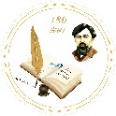 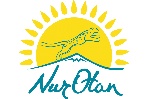 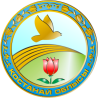 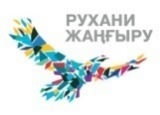 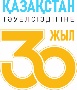 БАСПАСӨЗ ХАБАРЛАМАСЫҚазақстан Республикасы Тәуелсіздігінің 30 жылдығы мен Ыбырай Алтынсариннің 180 жылдығына арналған «Тәуелсіздік, елімнің тұмарысың!» республикалық айтысыӨтетін уақыты: Іс-шараның ашылу салтанаты — 29.10.2021 сағат 16:00-де,Іс-шараның жабылу рәсімі — 30.10.2021 сағат 10:00-да.Өтетін орны: Қостанай қаласы, Юбилейный шағын ауданы, 56 («Жастар Сарайы» ғимараты)2021 жылдың 29 қазаны күні сағат 16:00-де және 30 қазанда сағат 10:00-да Қостанай қаласындағы Жастар сарайының концерт залында Тәуелсіздіктің 30 жылдығы және Ыбырай Алтынсариннің180 жылдығына арналған «Тәуелсіздік, елімнің тұмарысың!» атты республикалық ақындар айтысы өтедіІс-шара «Nur Otan» партиясының қатысуымен және қолдауымен өтеді:«Nur Otan» партиясы төрағасының бірінші орынбасары Бауыржан Қыдырғалиұлы Байбек Қостанай облысына жұмыс сапары барысында қазақтың көрнекті ағартушысы, ақыны Ы.Алтынсариннің 180 жылдығына орай ұлы ұстаздың туған жерінде республикалық ақындар айтысын өткізуді ұсынды. Осы жылы айтысқа дайындық жұмыстары «Nur Otan» партиясының Қостанай облыстық филиалының қатысуымен және қолдауымен өтті, соның ішінде жүлде қорын қалыптастыру іс-шарасына қатысты.Іс-шараны ұйымдастырушы:«Қостанай облысы әкімдігінің мәдениет басқармасы» ММ;Қостанай облысы әкімдігі Мәдениет басқармасының «Облыстық көркемөнерпаздардың халық шығармашылығы мен кинобейнеқор орталығы» КМҚКАйтысқа белгілі қазақстандық айтыскерлер қатысады: Тоба Өтепбаев (Қостанай), Нұрмат Мансұров (Қызылорда), Нұрлан Есенқұлов (Шымкент), Салтанат Өтелбаева (Қостанай), Айбар Рағатов (Қостанай), Жарқын Жұпархан (Петропавл), Аспанбек Шұғатаев (Павлодар), Тілеген Әділов (Қарағанды), Батырлан Сағынтаев (Арқалық), Мейірбек Сұлтанхан (Қызылорда), Қалижан Білдәшев (Түркістан), Жансая Мусина (Орал), Шұғайып Сезімхан (Алматы), Рүстем Қайыртайұлы (Алматы).Айтыстың жүргізушісі — Қазақстанның еңбек сіңірген қайраткері, ақын, публицист және тележүргізуші Жүрсін Ерман.Облыстың электрондық және баспа БАҚ журналистерін осы іс-шараға қатысуға және ақпараттық қолдау көрсетуге шақырамыз.Қосымша ақпарат алу үшін мына байланыс нөміріне хабарласуға болады: тел.:  +7 /7142/ 560-129email:  1@ocsnt.kzwebsite: www.ocsnt.kz(перевод)ПРЕСС-РЕЛИЗРеспубликанский Айтыс акынов «Тәуелсіздік, елімнің тұмарысың!», посвященный 30-летию Независимости Республики Казахстан и 180-летию Ибрая АлтынсаринаДата проведения:Церемония открытия мероприятия — 29.10.2021 в 16:00 часов,Церемония закрытия мероприятия — 30.10.2021 в 10:00 часов.Место проведения:Город Костанай, Жастар Сарайы (Дворец молодёжи), микрорайон Юбилейный, здание 5629.10.2021 в 16:00 часов и 30.10.2021 в 10:00 часов в городе Костанае в концертном зале Жастар Сарайы пройдёт Республиканский Айтыс акынов «Тәуелсіздік, елімнің тұмарысың!», посвященный 30-летию Независимости Республики Казахстан и 180-летию Ибрая АлтынсаринаМероприятие пройдёт при участии и поддержке партии «Nur Otan»:В ходе рабочей поездки Первого заместителя председателя партии «Nur Otan» Байбек Бауыржана Кыдыргалиулы в Костанайскую область им было предложено проведение республиканского айтыса акынов к 180-летию выдающегося казахского просветителя, поэта И. Алтынсарина на его родине. В текущем году все подготовительные работы к айтысу были проведены  при участии и поддержке  Костанайского областного филиала партии  «Nur Otan», включая формирование призового фонда.Организаторы мероприятия: ГУ «Управление культуры акимата Костанайской области»,КГКП «Областной центр самодеятельного народного творчества» Управления культуры акимата Костанайской области.В айтысе примут участие известные казахстанские айтыскеры: Тоба Утепбаев (Костанай), Нурмат Мансуров (Кызылорда), Нурлан Есенкулов (Шымкент), Салтанат Утельбаева (Костанай), Айбар Рагатов (Костанай), Жаркын Жупархан (Петропавловск), Аспанбек Шугатаев (Павлодар), Тлеген Адилов (Караганда), Батырлан Сагынтаев (Аркалык), Мейрбек Султанхан (Кызылорда), Калижан Бильдашев (Туркестан), Жансая Мусина (Уральск), Шугаип Сезимхан (Алматы), Рустем Кайыртайулы (Алматы).Ведущий айтыса – заслуженный деятель Казахстана, поэт, публицист и телеведущий Журсин Ерман.Приглашаем журналистов электронных и печатных СМИ области принять участие в этом мероприятии и оказать информационную   поддержку данному мероприятию.Дополнительная информация: тел.:  +7 /7142/ 560-129email:  1@ocsnt.kzwebsite: www.ocsnt.kz